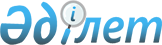 О внесении изменений в постановление Правительства Республики Казахстан от 9 марта 2010 года № 181 "О создании Комиссии по охране прав интеллектуальной собственности"
					
			Утративший силу
			
			
		
					Постановление Правительства Республики Казахстан от 15 июля 2013 года № 725. Утратило силу постановлением Правительства Республики Казахстан от 31 мая 2017 года № 318
      Сноска. Утратило силу постановлением Правительства РК от 31.05.2017 № 318.
      Правительство Республики Казахстан ПОСТАНОВЛЯЕТ:
      1. Внести в постановление Правительства Республики Казахстан от 9 марта 2010 года № 181 "О создании Комиссии по охране прав интеллектуальной собственности" следующие изменения:
      ввести в состав Комиссии по охране прав интеллектуальной собственности, утвержденный указанным постановлением:
      строку:
      изложить в следующей редакции:
      вывести из указанного состава Әзімхан Дархана Әзімханұлы.
      2. Настоящее постановление вводится в действие со дня подписания.
					© 2012. РГП на ПХВ «Институт законодательства и правовой информации Республики Казахстан» Министерства юстиции Республики Казахстан
				
Кенжебаева
Армана Жанатбековича
–
генерального директора республиканского общественного объединения "Казахстанское общество по управлению правами исполнителей" (по согласованию)
Айдарбекова
Бауыржана Тлеужановича
–
генерального директора республиканского общественного объединения "Авторское общество "Абырой" (по согласованию)
Блиева
Асета Асылбековича
–
первого заместителя директора объединения юридических лиц "Ассоциация производителей фонограмм" (по согласованию);
"Жаксылыков
Тимур Мекешович
–
вице-министр экономического развития и торговли Республики Казахстан"
"Жаксылыков
Тимур Мекешович
–
вице-министр экономики и бюджетного планирования Республики Казахстан";
Премьер-Министр
Республики Казахстан
С. Ахметов